Koncertprogram 2004 - 200528. august kl. 19,30		Thy Master Class			Schubert: Forellekvintet mm.8. oktober kl. 19,30		Mendelsohn: Paulus (Oratorium, Viborg Domkirke)14. november kl. 15,30		Scandinavian Guitar Duo (Jesper Sivebæk, Peer Pålsson)28. november kl. 15,00		Det Jyske Ensemble og elever fra Det Jyske Musikkonservatorium13. december kl. 19,30		Händel, Messias (Viborg Domkirke)25. januar kl. 19,30		Manonkvartetten og Ron Chen Zen 			Brahms’ klarinetkvintet, Beethoven7. marts kl. 19,39		Skriftestolen, Opera af Niels Marthinsen			Den Jyske Opera15. marts kl. 19,30		Ensemble Martinú (Tjekkiet)7. april kl. 19,30		Debuttanter fra konservatoriernes solistklasser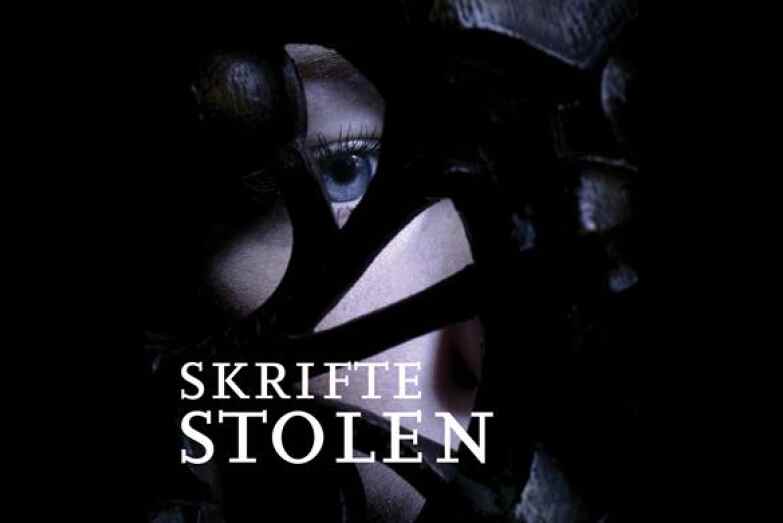 